Jagd – Hege – Naturschutz 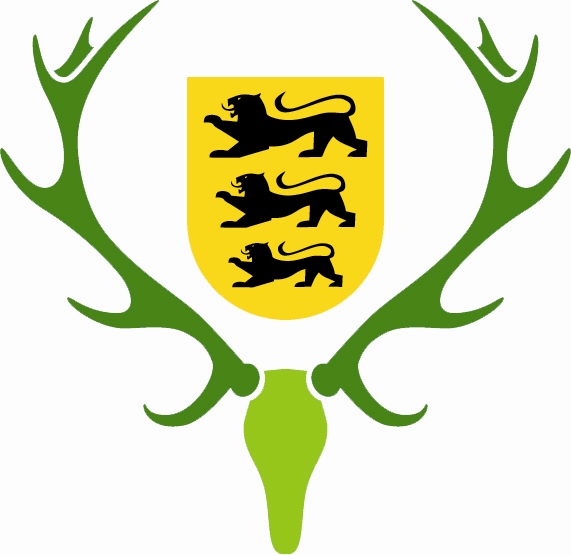 Fliegende Kameras - Moderne Technik im Einsatz für 
Tierschutz und Wildtiermonitoring Drohnenkongress in Rottenburg am 24. und 25.9.2021Die Nutzung von Drohnen, die mit Wärmebildkameras ausgestattet sind, im Natur- und Tierschutz hat in den vergangenen Jahren an Bedeutung gewonnen. Der Landesjagdverband hat bereits einige Erfahrung bei der Kitzrettung mit Hilfe der modernen Technik sammeln können. Aber auch beim Wildtiermonitoring kommen Drohnen vermehrt zum Einsatz. Der Landesjagdverband veranstaltet daher zusammen mit der Hochschule Rottenburg am 24. und 25. September einen Drohnenkongress. Ziel der Veranstaltung ist der Forschungs- und Erfahrungsaustausch im Umgang mit Drohnen bei der Kitzrettung und im Monitoring. Das Interesse an dieser Technik soll durch das Zusammenkommen verschiedener Akteure zum Wohle von Natur- und Tierschutz gesteigert werden.Der erste Kongresstag startet am 24.9. um 9 Uhr. Es werden an diesem Tag neben Erfahrungsberichten auch Informationen zu den gesetzlichen Rahmenbedingungen sowie technische Anforderungen an die Ausrüstung präsentiert. Am zweiten Tag gibt es eine Exkursion (Beginn 8 Uhr) mit einer Vorstellung von thermalen Drohnensystemen und praktischen Suchflügen. Dieser Teil der Veranstaltung ist leider auf 40 Teilnehmer begrenzt, es sind nur noch wenige Plätze verfügbar. Das vollständige Programm entnehmen Sie bitte der Anlage. Veranstaltungsort ist die Hochschule für Forstwirtschaft Rottenburg, Schadenweilerhof 1 in 72108 Rottenburg. Die Teilnahme ist in Präsenz oder auch online möglich. Die Anmeldung zu der Veranstaltung erfolgt unter: https://forms.office.com/r/NRKY2rBYZ0